Midwinter Adult Piano Retreat♪St. Andrew’s Episcopal Church in Lake Worth, Florida Tuesday, January 16 – Saturday, January 20, 2018 ♪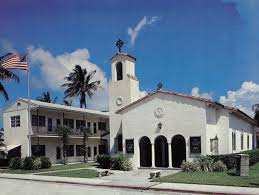 If you play the piano at any level and simply LOVE music, this retreat is just right for you! It’s the perfect opportunity to experience the excitement of musical immersion, participate in collaborative piano, meet other music lovers, feast your ears on some incomparable performances and enjoy the casual ambience of funky downtown Lake Worth.   It’s easy to fly into West Palm Beach and the weather will be in the 70’s! One 45-Minute Private Lesson for Solo and/or Ensemble RepertoireCollaborative Piano Experience – Four-Hands and/or Flute/PianoGenerous “Drop-In” Coaching during practice sessionsDaily Practice Sessions (Two – hour minimum guaranteed)Ensemble Master Class (participation optional)Solo Piano Recital by Guest Artist, David Berry
https://www.coreensemble.com/about/david-berry-pianist/Master Class (participation optional) with Guest Artist, David BerryEnd-of-Retreat Recital (participation optional)Group Dinner at a local restaurant
andOpening Night – “Paint Your Wagon” at Lake Worth PlayhouseTuition --- $900 (Transportation, meals, lodging not included)Abarr54@verizon.net      781-982-8920 http://www.alisonbarr.com/midwinter-retreat/ TO REGISTER: Please send the information below along with a nonrefundable tuition deposit of $350.00 (USD)
Payable to Alison Barr and due by October 30, 2017
Please send to Alison Barr, 663 Whiting St., Hanover, MA 02339 USA. (Please have checks drawn from a U.S. bank.)
Balance of tuition $550.00 (USD) is due by November 30, 2017 If the workshop is cancelled, your tuition deposit will be fully refunded. ALL STUDENTS - PLEASE PROVIDE: Your Name and Address
Your Phone Numbers
Your Emergency Contact Information
Your Email Address
Do you have any special concerns or physical limitations of which we should be aware?
Do you have dietary restrictions? NEW STUDENTS – PLEASE PROVIDE: A brief description of your relationship to music/piano and your experience with private study and/or workshops. *******
Special thanks to Margot Emery and Michael Parola, my Lake Worth cultural and administrative consultants, and to Debi Adams and Peter Mose, my dear Midsummer Adult Piano colleagues.